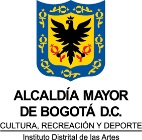 GESTIÓN DOCUMENTALCódigo: GDO-F-31INSTRUCTIVO - FORMATO PARA MARCACIÓN DE CDFecha: 23/11/2021INSTRUCTIVO - FORMATO PARA MARCACIÓN DE CDVersión:  01DEPENDENCIADEPENDENCIADebe registrar el nombre de la oficina que produce la documentación. Debe registrar el nombre de la oficina que produce la documentación. SERIESERIEDebe registrar el nombre de la serie documental tal como aparece en la Tabla de Retención Documental (TRD).Debe registrar el nombre de la serie documental tal como aparece en la Tabla de Retención Documental (TRD).SUBSERIESUBSERIEDebe registrar el nombre de la serie documental tal como aparece en la Tabla de Retención Documental (TRD).Debe registrar el nombre de la serie documental tal como aparece en la Tabla de Retención Documental (TRD).CONTENIDOCONTENIDODebe registrar el nombre asignado al expediente.Debe registrar el nombre asignado al expediente.RADICADORADICADODebe registrar el número que aparece en el documento radicado en ORFEO bajo la siguiente estructura: año, oficina productora, consecutivo aleatorio y por último el tipo de documento. Debe registrar el número que aparece en el documento radicado en ORFEO bajo la siguiente estructura: año, oficina productora, consecutivo aleatorio y por último el tipo de documento. CAJACAJADebe registrar el número de la caja en la cual se encuentra ubicado el soporte magnético dentro del expediente, para la entrega en custodia.Debe registrar el número de la caja en la cual se encuentra ubicado el soporte magnético dentro del expediente, para la entrega en custodia.No.  CARPETANo.  CARPETADebe registrar el número de la carpeta donde se encuentra el cd el cual tiene asignado en la unidad de conservación para la entrega en custodia.Debe registrar el número de la carpeta donde se encuentra el cd el cual tiene asignado en la unidad de conservación para la entrega en custodia.FOLIOSFOLIOSDebe registrar el número de el folio donde se encuentra el cd, el cual tiene asignado en la unidad de conservación para la entrega en custodia.Debe registrar el número de el folio donde se encuentra el cd, el cual tiene asignado en la unidad de conservación para la entrega en custodia.FECHAS EXTREMASINICIALDebe registrar la fecha inicial de cada expediente, teniendo en cuenta la fecha del documento principal y no de los anexos, el orden es: día/ mes/año. Debe registrar la fecha inicial de cada expediente, teniendo en cuenta la fecha del documento principal y no de los anexos, el orden es: día/ mes/año. FECHAS EXTREMASFINALDebe registrar la fecha final de cada expediente, teniendo en cuenta la fecha del documento principal y no de los anexos, el orden es: día/ mes/año. Debe registrar la fecha final de cada expediente, teniendo en cuenta la fecha del documento principal y no de los anexos, el orden es: día/ mes/año. UNIDAD DE CONSERVACION CDUNIDAD DE CONSERVACION CDDebe registrar el número que se identifica en la caja de CD.Debe registrar el número que se identifica en la caja de CD.CONSECUTIVO CDCONSECUTIVO CDDebe registrar el número consecutivo que se encuentra en la caja de CD de acuerdo a su posición en la unidad de conservación.Debe registrar el número consecutivo que se encuentra en la caja de CD de acuerdo a su posición en la unidad de conservación.